Salary Certificate 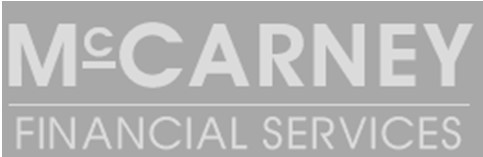 Name of Employee	 	Address of Employee	 	larIs employee on a salary scale?		Yes	No If Yes, maximum of scale?	€			_Company Name	 	_Company Address	 	Telephone Number	 	_Signatuire of Authorised OfficialPosition held with CompanyDate:	 		Registered No. 	